Consolidated Coverage Dossier: Jupiter Wagons Limited ends FY23 with highest ever Annual Revenue and PAT
Reports Industry leading EBITDA margin of 12.5% in FY23
FY23 PAT increases 151% to ₹ 12,538 lakh Board recommends Maiden DividendDate: 25 May 2023PRINT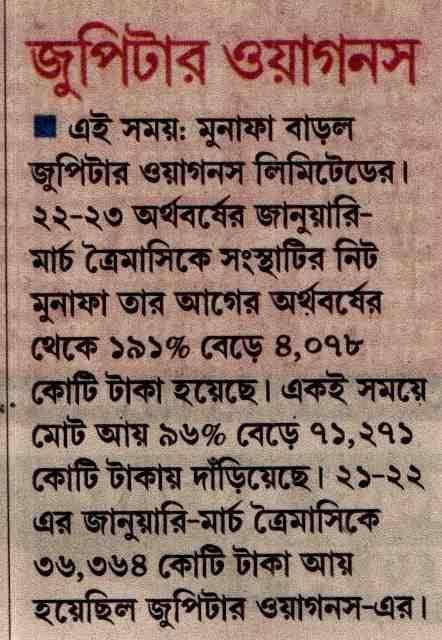 ONLINE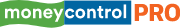 Jupiter Wagons Consolidated March 2023 Net Sales at Rs 711.70 crore, up 96.27% Y-o-YMAY 25, 2023 / 11:09 PM ISTReported Consolidated quarterly numbers for Jupiter Wagons are:Net Sales at Rs 711.70 crore in March 2023 up 96.27% from Rs. 362.61 crore in March 2022.Quarterly Net Profit at Rs. 39.21 crore in March 2023 up 184.18% from Rs. 13.80 crore in March 2022.EBITDA stands at Rs. 93.23 crore in March 2023 up 188.91% from Rs. 32.27 crore in March 2022.Jupiter Wagons EPS has increased to Rs. 1.01 in March 2023 from Rs. 0.36 in March 2022.Jupiter Wagons shares closed at 122.20 on May 24, 2023 (NSE) and has given 53.23% returns over the last 6 months and 118.02% over the last 12 months.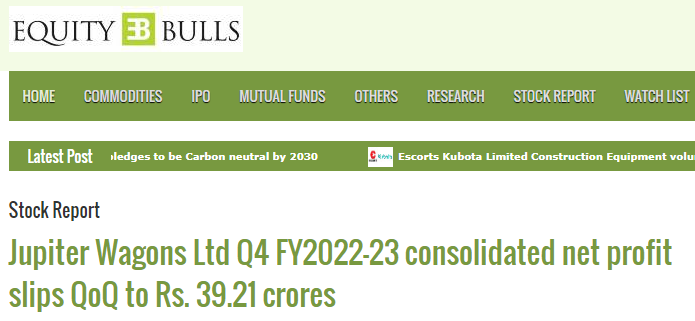 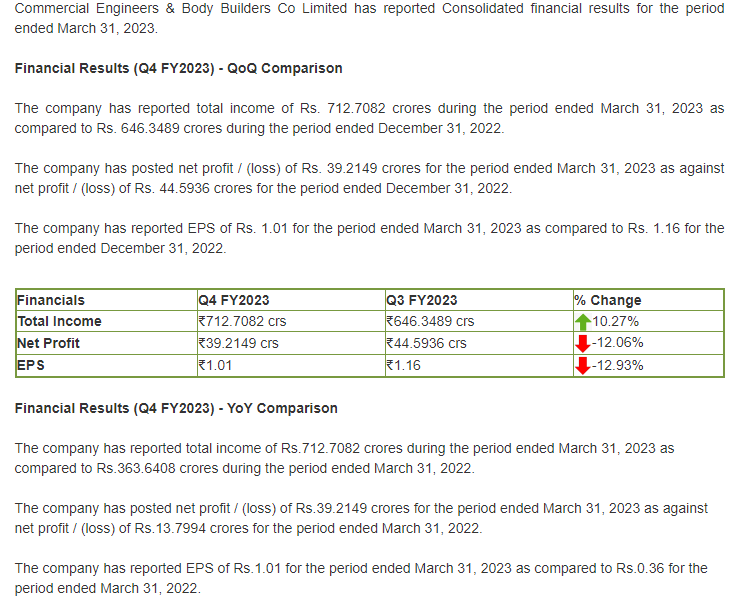 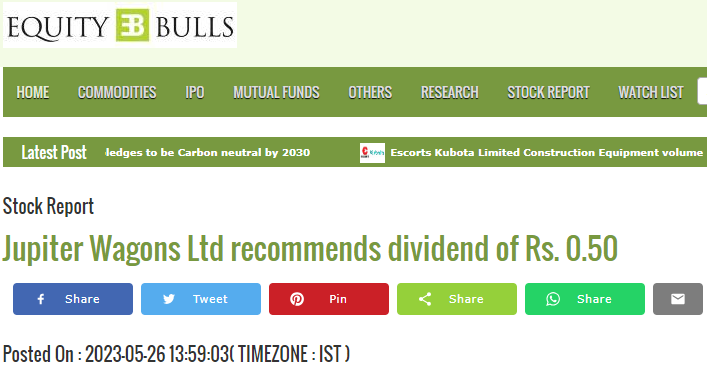 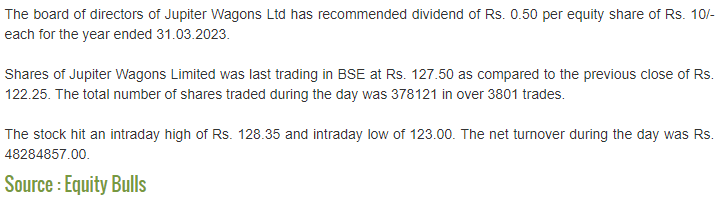 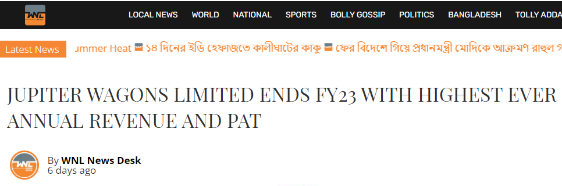 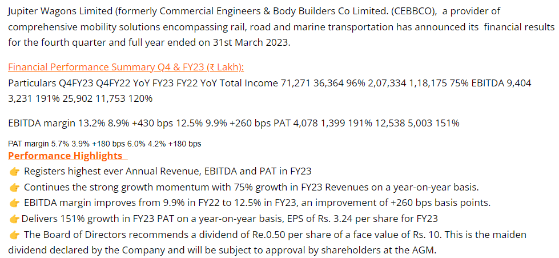 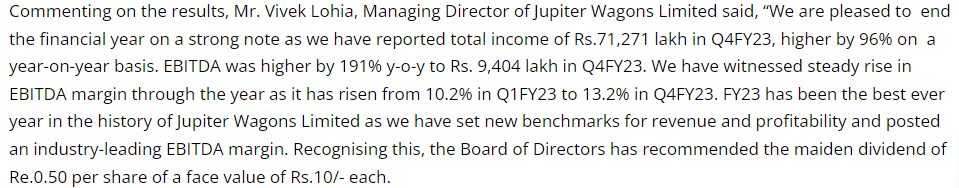 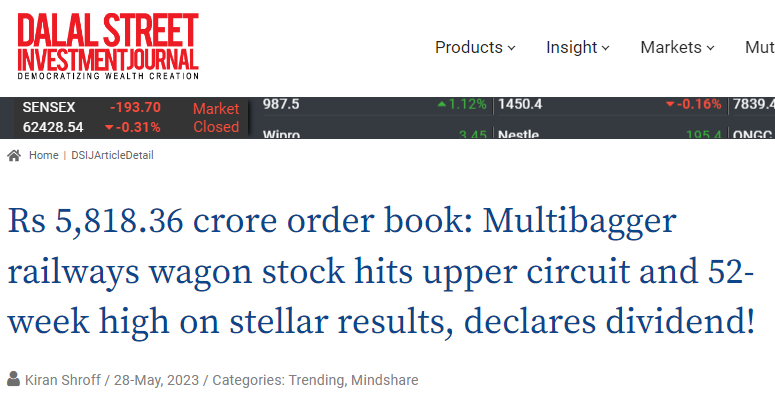 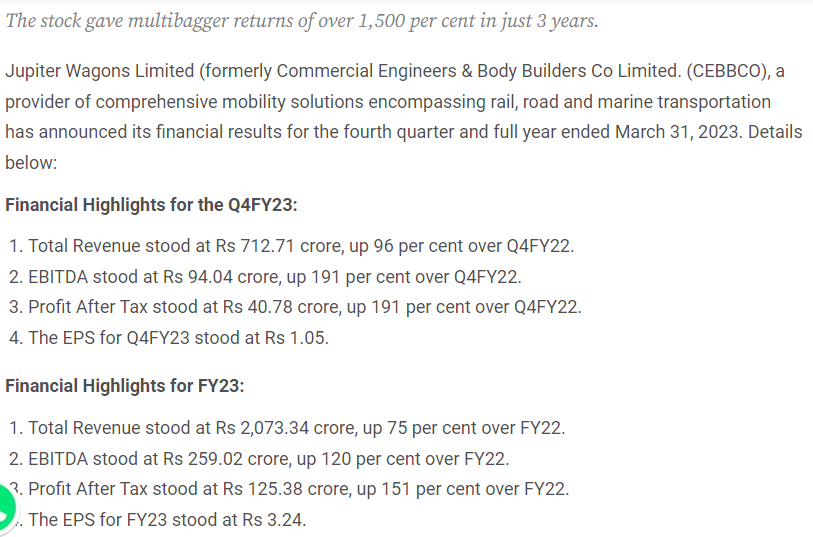 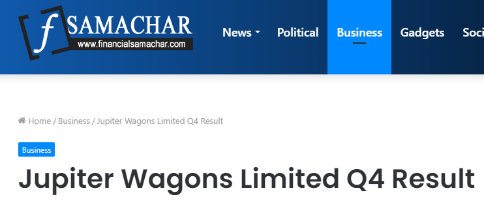 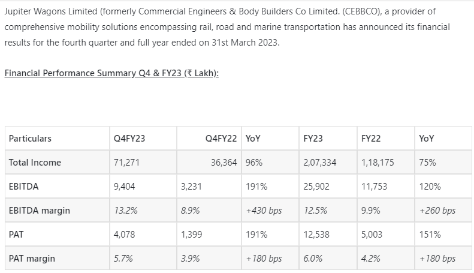 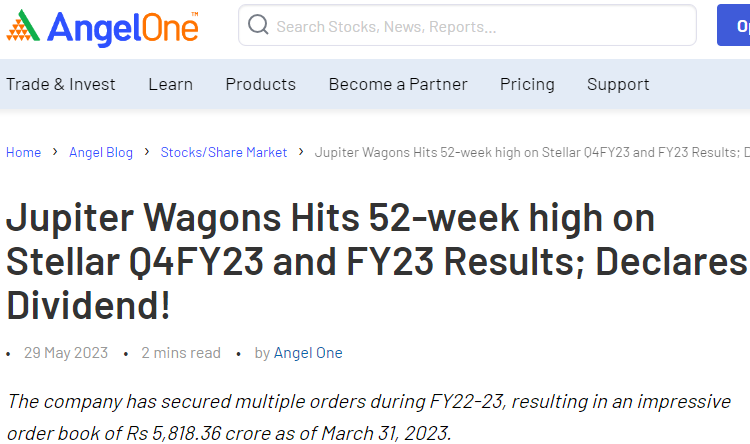 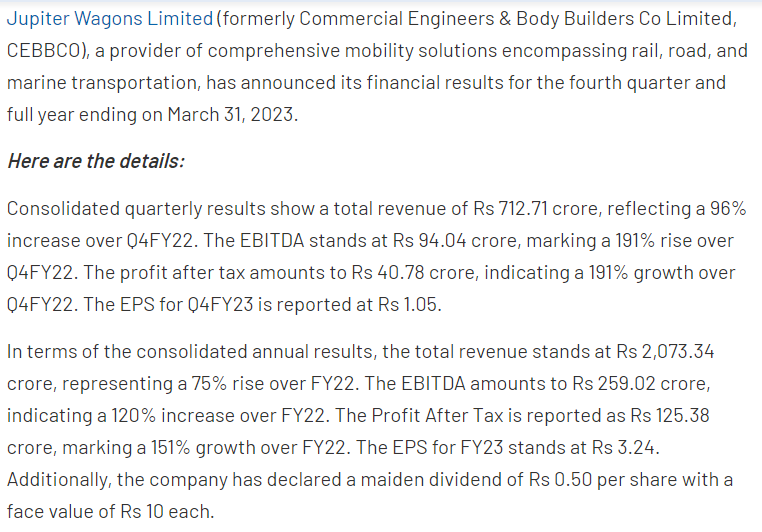 ELECTRONIC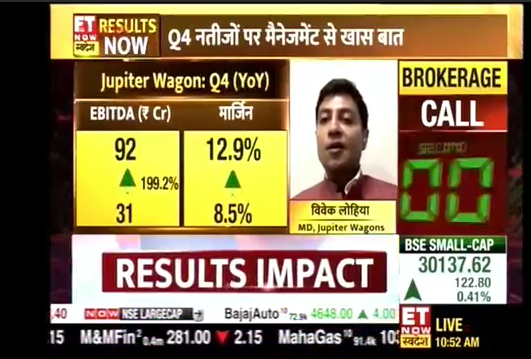 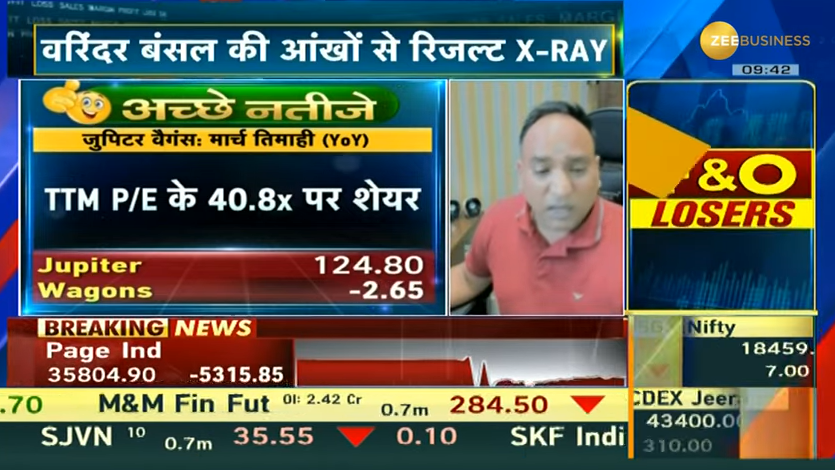 THANK YOUCOVERAGE SUMMARYCOVERAGE SUMMARYCOVERAGE SUMMARYMEDIANO. OF CLIPSPR VALUE (IN INR)PRINT20.05 MillionONLINE72.46  MillionELECTRONIC20.09 MillionTOTAL102.6  MillionPRINTPRINTPRINTPRINTPRINTPRINTPRINTArticleDateHeadline / SummaryPublicationEditionAd Value(INR)PR Value(INR)Readership27 May, 2023Jupiter WagonsEi SamayKolkata16933507992630005th June, 2023Jupiter Wagons Ltd FY23 PAT Increases 151% to Rs 12,538 lakhEcho of IndiaKolkata100000300000217000ONLINEONLINEONLINEONLINEONLINEONLINEONLINE25 May, 2023Jupiter Wagons Consolidated March 2023 Net Sales at Rs 711.70 crore, up 96.27% Y-o-YMoneycontrolOnline140000420000126000026 May, 2023Jupiter Wagons Ltd Q4 FY2022-23 consolidated net profit slips QoQ to Rs. 39.21 croresEquity BullsOnline140000420000126000026 May, 2023Jupiter Wagons Ltd recommends dividend of Rs. 0.50Equity BullsOnline140000420000126000026 May, 2023JUPITER WAGONS LIMITED ENDS FY23 WITH HIGHEST EVER ANNUAL REVENUE AND PATWhatsNewLifeOnline8000024000072000028 May, 2023Rs 5,818.36 crore order book: Multibagger railways wagon stock hits upper circuit and 52-week high on stellar results, declares dividend!Dalal Street Investment JournalOnline140000420000126000029 May, 2023Jupiter Wagons Limited Q4 ResultFinancial SamacharOnline8000024000072000029 May, 2023Jupiter Wagons Hits 52-week high on Stellar Q4FY23 and FY23 Results; Declares Dividend!Angel OneOnline100000300000900000ELECTRONICELECTRONICELECTRONICELECTRONICELECTRONICELECTRONICELECTRONIC26 May, 2023ET Now Swadesh Results Now 26 May 2023 04min 24sec Mr. Vivek Lohia - MD, Jupiter Wagons 10.50amET Now SwadeshNational1082432472122964026 May, 2023Varinder Results X-RAY: Analyzing Globus Spirits, ITD Cementation & Jupiter Wagons Q4 Results! ZZee BusinessNational209566286811462350DatePublicationEditionPage no.Journalist27-05-23Ei SamayKolkata4Ei SamayDatePublicationEditionJournalist27-05-23MoneycontrolOnlineBureauDatePublicationEditionJournalist26-05-23Equity BullsOnlineBureauDatePublicationEditionJournalist26-05-23Equity BullsOnlineBureauDatePublicationEditionJournalist26-05-23WhatsNewLifeOnlineWNL News DeskDatePublicationEditionJournalist26-05-23Dalal Street Investment JournalOnlineKiran ShroffDatePublicationEditionJournalist26-05-23Financial SamacharOnlineFinancial Samachar DeskDatePublicationEditionJournalist26-05-23Angel OneOnlineBureauDatePublicationEdition26-05-23ET Now SwadeshNationalDatePublicationEdition26-05-23Zee BusinessNational